Государственное бюджетное общеобразовательное учреждение средняя общеобразовательная школа № 474 Выборгского района Санкт-Петербурга   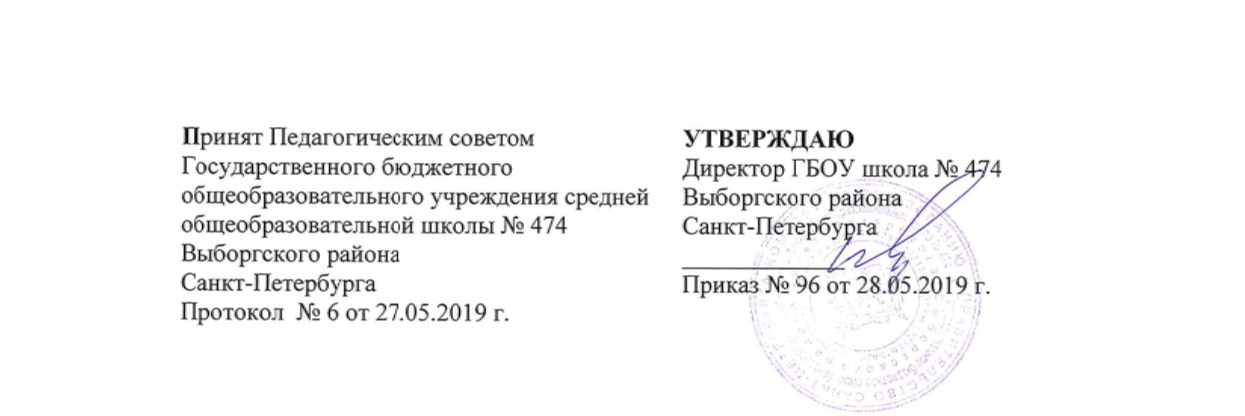 РАБОЧАЯ ПРОГРАММАпо английскому  языкудля 10-11 класса                                                                        Учитель: Жернакова М.В.2019-2020 уч. год1. ПОЯСНИТЕЛЬНАЯ ЗАПИСКА Данная программа обучения учащихся 10 и 11 классов по курсу «Английский язык» (базовый уровень) составлена в соответствии с требованиями Закона РФ «Об образовании», Федерального государственного образовательного стандарта среднего общего образования, Требованиями результатам освоения основной образовательной программы. В ней учтены наиболее существенные положения программы развития универсальных учебных действий на ступени среднего (полного) общего образования и соблюдена преемственность с программой курса «Английский язык» для учащихся основной школы. Программа нацелена на реализацию интегративного подхода, являющегося системной совокупностью личностно ориентированного, коммуникативнокогнитивного, социокультурного и деятельностного подходов к обучению английскому языку. Интегративной целью обучения английскому языку в старшей школе является формирование иноязычной коммуникативной компетенции, то есть способности и реальной готовности школьников осуществлять иноязычное общение и добиваться взаимопонимания с другими участниками общения, а также развитие и воспитание школьников средствами учебного предмета. Представленная программа информирует о целях, содержании, общей стратегии образования, воспитания и развития школьников средствами английского языка. Она конкретизирует содержание предметных тем образовательного стандарта, даѐт примерное распределение учебных часов по темам курса и рекомендует последовательность изучения тем и языкового материала с учѐтом логики учебного процесса, возрастных особенностей учащихся, межпредметных и внутрипредметных связей. Помимо сказанного программа задаѐт требования к уровню обученности учащихся в старшей школе, что позволяет ей служить основой для сравнения полученных в ходе контроля результатов. Программа может выступать в качестве ориентира при тематическом планировании курса. Она определяет инвариантную (обязательную) часть учебного курса, за пределами которой остаѐтся возможность выбора вариативной составляющей содержания образования. Программа не сковывает творческой инициативы учителя, предоставляет широкие возможности для реализации различных подходов к построению курса, в том числе с учѐтом особенностей регионов. 2. ОБЩАЯ ХАРАКТЕРИСТИКА УЧЕБНОГО КУРСА «АНГЛИЙСКИЙ ЯЗЫК» ДЛЯ 10 И 11 КЛАССОВ (базовый уровень). Учебный предмет «Английский язык» входит в общеобразовательную область «Иностранные языки». Учебный курс «Английский язык» для 10 и 11 классов характеризуется следующими особенностями: — межпредметностью: содержанием речи на английском языке могут быть сведения из разных областей знаний: литературы, истории, географии, математики и др.; — комплексностью: с одной стороны, необходимо овладение различными языковыми средствами: лексическими, грамматическими, фонетическими, с другой — умениями в четырѐх видах речевой деятельности; — полифункциональностью: английский язык может выступать как цель обучения и как средство приобретения знаний и их применения в различных областях жизни. Предмет «Английский язык» наряду с другими языковыми учебными предметами закладывает основы филологического образования учащихся, расширяет их лингвистический кругозор, способствует формированию культуры общения, содействует общему речевому развитию учащихся. Английский язык как учебный предмет вместе с родным языком и литературой входит в образовательную область «Филология», закладывая основы филологического образования и формируя коммуникативную культуру школьника. УМК «Английский язык» для 10 и 11 классов (базовый уровень) (авторы Ю.А. Комарова, И.В. Ларионова, Р. Араванис, Дж. Вассилакис, С. Кокрейн) рассчитан на 210 часов для обязательного изучения учебного предмета на этапе полного среднего образования из расчѐта 3 учебных часа в неделю. 3. СОДЕРЖАНИЕ ОБУЧЕНИЯ ПО КУРСУ «АНГЛИЙСКИЙ ЯЗЫК» ДЛЯ УЧАЩИХСЯ 10 И 11 КЛАССОВ (базовый уровень). Содержание курса «Английский язык» для 10 и 11 классов (базовый уровень) разработано с учѐтом Федерального государственного образовательного стандарта среднего (полного) общего образования, требований к результатам среднего (полного) общего образования и с соблюдением преемственности с содержанием курса «Английский язык» для учащихся основной школы. Содержание курса позволяет старшеклассникам освоить языковые знания, навыки и умения в целях осуществления межкультурного общения на английском языке на пороговом (В1) уровне по европейской шкале уровней владения английским языком.4. Элементы содержания, проверяемые на ЕГЭ: 1 Говорение Диалогическая речь 1.1.1 Диалог этикетного характера (участвовать в беседе в известных ситуациях официального общения) 1.1.2 Диалог-расспрос (осуществлять запрос информации, обращаться за разъяснениями) 1.1 1.1.3 Диалог – побуждение к действию (выражать конкретные предложения в соответствии с ситуацией и темой общения, а также побуждать собеседника к высказыванию своих предложений по обсуждаемой теме/проблеме 1.1.4 Диалог – обмен мнениями, сообщениями (выражать свое отношение к высказываниям партнера, свое мнение по обсуждаемой теме; обращаться за разъяснениями в случае необходимости) 1.1.5 Комбинированный диалог (сочетание разных типов диалогов) на основе тематики учебного общения, в ситуациях официального и неофициального повседневного общения 1.1.6 Полилог, в том числе и в форме дискуссии, с соблюдением норм речевого этикета, принятых в стране/странах изучаемого языка Монологическая речь 1.2.1 Продуцирование связанных высказываний с использованием основных коммуникативных типов речи (описание, повествование, рассуждение, характеристика) 1.2.2 Передача основного содержания прочитанного/увиденного с выражением своего отношения, оценки, аргументации 1.2.3 Самостоятельное высказывание в связи с прочитанным текстом, полученными результатами проектной работы 1.2 1.2.4 Рассуждение о фактах/событиях, особенностях культуры своей страны и стран изучаемого языка Чтение 2.1 Понимание основного содержания сообщений, несложных публикаций научно-познавательного характера, отрывков из произведений художественной литературы 2.2 Полное и точное понимание информации прагматических текстов, публикаций научно-популярного характера, отрывков из произведений художественной литературы 2.3 Выборочное понимание необходимой/интересующей информации из текста статьи, проспекта 2.4 Понимание структурно-смысловых связей текста Аудирование (длительность звучания одного текста – до 3–4 минут) 3.1 Понимание на слух основного содержания несложных звучащих текстов монологического и диалогического характера в рамках изучаемых тем (прогноз погоды, объявления, программы теле- и радиопередач, интервью, репортажи, фрагменты радиопередач) 3.2 Выборочное понимание на слух необходимой информации в объявлениях, информационной рекламе, значимой/запра шиваемой информации из несложных аудио- и видеотекстов 3.3 Полное понимание текстов монологического и диалогического характера в наиболее типичных ситуациях повседневного и элементарного профессионального общения 4 Письмо 4.1 Автобиография/резюме 4.2 Заполнение анкеты, бланков, формуляра 4.3 Написание личного письма с употреблением формул речевого этикета, принятых в стране изучаемого языка, с изложением новостей, рассказом об отдельных фактах и событиях своей жизни, с выражением своих суждений и чувств, описанием планов на будущее и расспросе об аналогичной информации партнера по письменному общению 4.4 Написание делового письма с употреблением формул речевого этикета, принятых в стране изучаемого языка в соответствии со спецификой / с типом письменного текста 4.5 Составление плана, тезисов устного/письменного сообщения, в том числе на основе выписок из текста. Изложение содержания прочитанного текста в тезисах и обзорах 4.6 Описание событий/фактов/явлений, в том числе с выражением собственного мнения/суждения 5 Языковой материал Синтаксис 5.1.1 Коммуникативные типы предложений: утвердительные, вопросительные, отрицательные, побудительные и порядокслов в них 5.1.2 Предложения с начальным it. Предложения с there is/are 5.1.3 Сложносочиненные предложения с союзами and, but, or. Сложноподчиненные предложения с союзами и союзными словами what, when, why, which, that, who, if, because, that’s why, than, so, for, since, during, so that, unless 5.1.4 Согласование времен и косвенная речь 5.1.5 Предложения с конструкциями as … as; not so … as; neither … nor; either … or 5.1.6 Условные предложения реального (Conditional I – If I see Jim, I’ll invite him to our school party.) и нереального (Conditional II – If I were you, I would start learning French.) характера 5.1.7 Предложения с конструкцией I wish (I wish I had my own room.) 5.1.8 Предложения с конструкцией so/such (I was so busy that I forgot to phone my parents.) 5.1.9 Эмфатические конструкции типа It’s him who… It’s time you did smth 5.1.10 Конструкции с глаголами на -ing: to love/hate doing something; Stop talking 5.1.11 Конструкции It takes me … to do something; to look/feel/be happy 5.1.12 Различные средства связи в тексте для обеспечения его целостности (firstly, finally, at last, in the end, however и т.д.) Морфология 5.2.1 Имена существительные во множественном числе, образованные по правилу, и исключения. Определенный, неопределенный, нулевой артикли 5.2.2 Местоимения личные, притяжательные, указательные, неопределенные, относительные, вопросительные 5.2.3 Имена прилагательные в положительной, сравнительной и превосходной степенях, образованные по правилу, а также исключения. Наречия в сравнительной и превосходной степенях, а также наречия, выражающие количество (many/much, few / a few, little / a little) 5.2.4 Числительные количественные, порядковые 5.2.5 Предлоги места, направления, времени 5.2.6 Наиболее употребительные личные формы глаголов действительного залога: Present Simple, Future Simple и Past Simple, Present и Past Continuous, Present и Past Perfect. Личные формы глаголов действительного залога: Present Perfect Continuous и Past Perfect Continuous. Личные формы глаголов страдательного залога: Present Simple Passive, Future Simple Passive, Past Simple Passive, Present Perfect Passive. Личные формы глаголов в Present Simple (Indefinite) для выражения действий в будущем после союзов if, when 5.2.7 Личные формы глаголов страдательного залога в Past Perfect Passive и Future Perfect Passive; Present/Past Progressive (Continuous) Passive; неличные формы глаголов (Infinitive, Participle I, Gerund) (пассивно) 5.2.8 Фразовые глаголы (look for, …) 5.2.9 Модальные глаголы и их эквиваленты (may, can/be able to, must/have to/should; need, shall, could, might, would) 5.2.10 Различные грамматические средства для выражения будущего времени: Simple Future, to be going to, Present Continuous Лексическая сторона речи 5.3.1 Аффиксы как элементы словообразования. Аффиксы глаголов: re-, dis-, mis-; -ize/ise. Аффиксы существительных: -er/or, -ness, -ist, -ship, -ing, -sion/tion, -ance/ence, -ment, -ity. Аффиксы прилагательных: -y, -ic, -ful, -al, -ly, -ian/an, -ing, -ous, -ible/able, -less, -ive, inter-. Суффикс наречий -ly. Отрицательные префиксы: un-, in-/im- 5.3.2 Многозначность лексических единиц. Синонимы. Антонимы 5.3.3 Лексическая сочетаемость 5.4 Фонетическая сторона речи 5.4.1 Адекватное произношение и различение на слух всех звуков.